SCHOOL PERFORMANCE FACT SHEET CALENDAR YEARS 2020 - 2021Sterile Processing Program – 300 hoursOn-Time Completion Rates (Graduation Rates)Includes data for the two calendar years prior to reporting.Student’s Initials: _______ Date: ____________Initial only after you have had sufficient time to read and understand the information.Students Completing Within 150% of the Published Program LengthStudent’s Initials: _______ Date: ____________Initial only after you have had sufficient time to read and understand the information.Job Placement Rates (includes data for the two calendar years prior to reporting)You may obtain from the institution a list of the employment positions determined to be in the field for which a student received education and training. https://www.bls.gov/oes/2017/may/oes319093.htmStudent’s Initials: _______ Date: ____________Initial only after you have had sufficient time to read and understand the information.Gainfully Employed Categories (includes data for the two calendar years prior to reporting)Part-Time vs. Full-Time EmploymentStudent’s Initials: _______ Date: ____________Initial only after you have had sufficient time to read and understand the information.Single Position vs. Concurrent Aggregated PositionSelf-Employed / Freelance PositionsStudent’s Initials: _______ Date: ____________Initial only after you have had sufficient time to read and understand the information.Institutional EmploymentStudent’s Initials: _______ Date: ____________Initial only after you have had sufficient time to read and understand the information.          License Examination Passage Rates (includes data for the two calendar years prior to reporting)Licensure examination passage data is not available from the state agency administering the examination. We are unable to collect data from 102 graduates. California does not require Certification for employment. Student’s Initials: _______ Date: ____________Initial only after you have had sufficient time to read and understand the information.Salary and Wage Information (includes data for the two calendar years prior to reporting)Annual salary and wages reported for graduates employed in the field.A list of sources used to substantiate salary disclosures is available from the school. Medical Equipment Preparers (bls.gov)Detail Occupational Guide (ca.gov)Student’s Initials: _______ Date: ____________Initial only after you have had sufficient time to read and understand the information.Cost of Educational ProgramTotal charges for the program for students completing on-time in 2020: $2,760Total charges may be higher for students that do not complete on time. Total charges for the program for students completing on-time in 2021: $3,010 Total charges may be higher for students that do not complete on time. Student’s Initials: _______ Date: ____________Initial only after you have had sufficient time to read and understand the information.Federal Student Loan DebtStudents at SVSTI are not eligible for federal student loans. This institution does not meet the U.S. Department of Education criteria that would allow its students to participate in federal student aid programs.Student’s Initials: _______ Date: ____________Initial only after you have had sufficient time to read and understand the information.This fact sheet is filed with the Bureau for Private Postsecondary Education. Regardless of any information you may have relating to completion rates, placement rates, starting salaries, or license exam passage rates, this fact sheet contains the information as calculated pursuant to state law.Any questions a student may have regarding this fact sheet that have not been satisfactorily answered by the institution may be directed to the Bureau for Private Postsecondary Education at 1747 N. Market Blvd, Suite 225, Sacramento, CA 95834, www.bppe.ca.gov, toll-free telephone number (888) 370-7589 or by fax (916) 263-1897.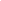 Student Name - Print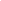 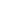 Student Signature	Date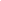 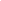 School Official	Date         * = This program is new. Therefore, the number of students who graduate, the number of students who are placed, or the starting salary you can earn after finishing the educational program are unknown at this time. Information regarding general salary and placement statistics may be available from government sources or from the institution but is not equivalent to actual performance data. This program was approved by the Bureau on 11/26/2019. As of 12/31/2021, two full years of data for this program will be available.Definitions“Number of Students Who Began the Program” means the number of students who began a program who were scheduled to complete the program within 100% of the published program length within the reporting calendar year and excludes all students who canceled during the cancellation period.“Students Available for Graduation” is the number of students who began the program minus the number of students who have died, been incarcerated, or been called to active military duty.“Number of On-time Graduates” is the number of students who completed the program within 100% of the published program length within the reporting calendar year.“On-time Completion Rate” is the number of on-time graduates divided by the number of students available for graduation.“150% Graduates” is the number of students who completed the program within 150% of the program length (includes on-time graduates).“150% Completion Rate” is the number of students who completed the program in the reported calendar year within 150% of the published program length, including on-time graduates, divided by the number of students available for graduation.“Graduates Available for Employment” means the number of graduates minus the number of graduates unavailable for employment.“Graduates Unavailable for Employment” means the graduates who, after graduation, die, become incarcerated, are called to active military duty, are international students that leave the United States or do not have a visa allowing employment in the United States, or are continuing their education in an accredited or bureau-approved postsecondary institution.“Graduates Employed in the Field” means graduates who beginning within six months after a student completes the applicable educational program are gainfully employed, whose employment has been reported, and for whom the institution has documented verification of employment. For occupations for which the state requires passing an examination, the six months period begins after the announcement of the examination results for the first examination available after a student completes an applicable educational program.“Placement Rate Employed in the Field” is calculated by dividing the number of graduates gainfully employed in the field by the number of graduates available for employment.Number of Graduates Taking Exam” is the number of graduates who took the first available exam in the reported calendar year.“First Available Exam Date” is the date for the first available exam after a student completed a program.“Passage Rate” is calculated by dividing the number of graduates who passed the exam by the number of graduates who took the reported licensing exam.“Number Who Passed First Available Exam” is the number of graduates who took and passed the first available licensing exam after completing the program.“Salary” is as reported by graduate or graduate’s employer.“No Salary Information Reported” is the number of graduates for whom, after making reasonable attempts, the school was not able to obtain salary information.STUDENT’S RIGHT TO CANCEL You have the right to cancel the enrollment agreement and obtain a refund of charges minus registration fee paid through attendance at the first-class session____/____/____ (date), or the seventh day after enrollment, whichever is later. The $100.00 nonrefundable registration fee will not be refunded if canceled. Cancellation occurs when you give written notice of cancellation. You can do this by mail, in person, by fax or email.Calendar YearNumber of Students Who Began the ProgramStudents Available for GraduationNumber of On-Time GraduatesOn-Time Completion Rate202098737374%2021105808076%Calendar YearNumber of Students Who Began the ProgramStudentsAvailable for Graduation150% Graduates150% Completion Rate202098730N/A2021105800N/ACalendar YearNumber of Students Who BeganProgramNumber of GraduatesGraduates Available for EmploymentGraduates Employed in the FieldPlacement Rate % Employed in the Field20209873492551%202110580662944%Calendar YearGraduate Employed in the Field20-29 Hours PerWeekGraduates Employed in the Field at Least 30 Hours Per WeekTotal Graduates Employed in the Field202042125202182129Calendar YearGraduates Employed in the Field in a SinglePositionGraduates Employed in the Field in Concurrent Aggregated PositionsTotal Graduates Employed in the Field202025025202129029Calendar YearGraduates Employed who are Self-Employed or Working FreelanceTotal GraduatesEmployed in the Field20200252021029Calendar YearGraduates Employed in the Field who are Employed by the Institution, an Employer Owned by the Institution, or an Employer who Shares Ownership with theInstitution.Total Graduates   Employed in the Field20200252021029Calendar YearNumber of Graduates in Calendar YearNumber of Graduates Taking ExamNumber Who Passed First Available ExamNumber Who Failed First Available ExamPassage Rate2020732924583%2021802220291%Calendar Year20202021Graduates Available for Employment4966Graduates Employed in Field 2529$30,001 - $35,00010$35,001 - $40,000 55$40,001 - $45,000 31$45,001 - $50,000 27$50,001 - $55,000 42$55,001 - $60,000 22$60,001 - $65,00014$65,001 - $70,00021$70,001 - $75,00011Salary Not Reported46